Be-you-tiful Over this last term a team of students at Catcote Futures have been working together during Photography and Graphic Design to create a new name and logo for the Salon at Catcote Futures. They have been learning all about photography skills, computer-based skills, team work and the process around creating a product. The students had a lot of fun, not just using photography to create this logo but also painting, drawing and using different art resources which were then scanned into the computers and manipulated using Photoshop to create some great work. 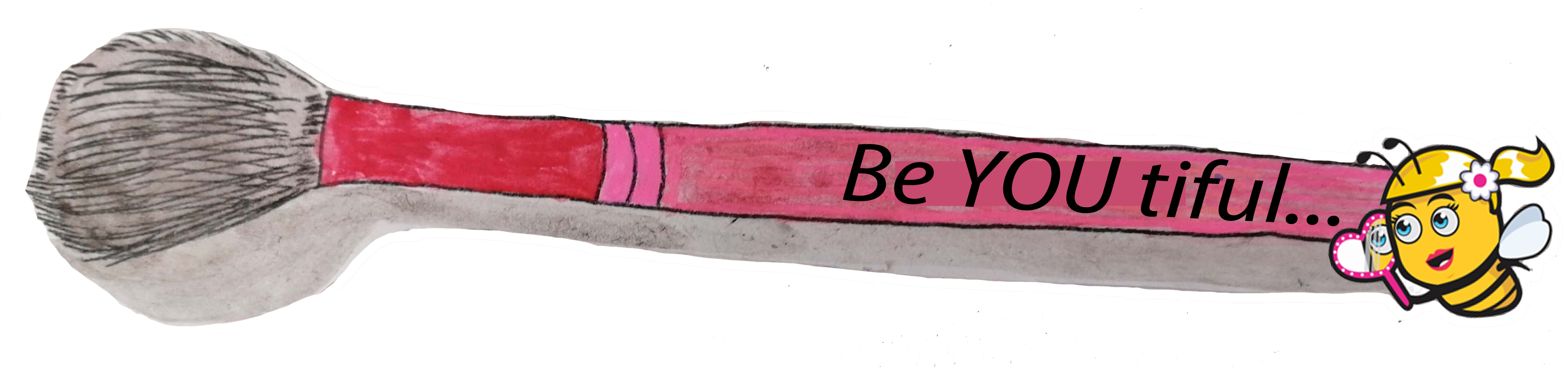 